ЗАТВЕРДЖЕНО                                                                        УХВАЛЕНОДиректор                                                                 Педагогічною радою Дубенського ліцею №2                                         Дубенського ліцею №2 ____________  Л. Головко                                    Протокол №3 від 31.10.2023 р.«31» жовтня  2023 р.                                                                      КОДЕКСБЕЗПЕЧНОГО ОСВІТНЬОГОСЕРЕДОВИЩА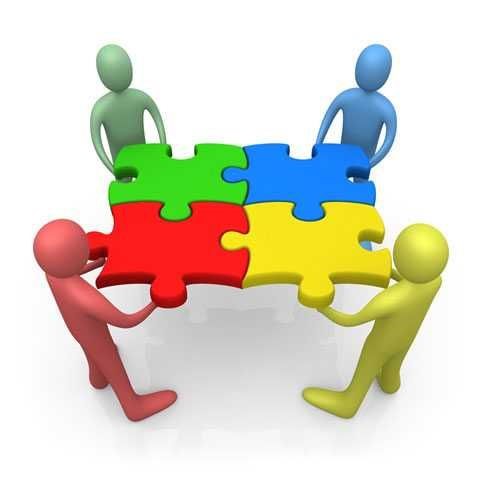 ЗМІСТВСТУП РОЗДІЛ І. БЕЗПЕЧНЕ ОСВІТНЄ СЕРЕДОВИЩЕ РОЗДІЛ ІІ. КОДЕКС БЕЗПЕЧНОГО ОСВІТНЬОГО СЕРЕДОВИЩА РОЗДІЛ ІІІ. ЗАВДАННЯ КБОСРОЗДІЛ ІV. ВИЗНАЧЕННЯ ЧИННИКІВ РИЗИКУ НАСИЛЬСТВА ПРОТИ ДИТИНИ ТА РЕАГУВАННЯ НА НИХРОЗДІЛ V. БУЛІНГРОЗДІЛ VІ. РЕАГУВАННЯ ТА ПРОТИДІЯ БУЛІНГУРОЗДІЛ VІІ. АЛГОРИТМ ЩОДО ПОПЕРЕДЖЕННЯ БУЛІНГУРОЗДІЛ VІІІ. ПРИНЦИПИ ЗАХИСТУ ОСОБИСТИХ ДАНИХ ДИТИНИРозділ IX.  НАСИЛЛЯРозділ X.  ПОРЯДОК РЕАГУВАННЯ У ВИПАДКАХ НАСИЛЬСТВА ПРОТИ ЗДОБУВАЧІВ ОСВІТИ Розділ XI. МОНІТОРИНГ ТА КОНТРОЛЬ ЗА ДОТРИМАННЯМ ПОЛОЖЕНЬ КБОСРозділ ХІІ. ЗАКЛЮЧНІ ПОЛОЖЕННЯДОДАТКИ ГЛОСАРІЙ ПОНЯТЬ І ТЕРМІНІВВСТУПОсновним  завданням  сучасної  школи  є  створення  безпечного  освітнього середовища,  а  також  забезпечення  прав,  свобод  та  інтересів  здобувачів освіти. Сучасний освітній заклад виконує функції не тільки навчання, а насамперед створює простір для повноцінного розвитку здобувачів освіти, стає осередком успішних, креативних, щасливих людей. Для реалізації цього завдання необхідна атмосфера фізичного, соціального та психологічного комфорту всіх учасників освітнього процесу.Безпечне освітнє середовище – це стан освітнього середовища, в якому  наявні безпечні умови навчання та праці, комфортна міжособистісна взаємодія, що сприяє емоційному благополуччю учнів, педагогів і батьків, відсутні будь-які прояви насильства та є достатні ресурси для їх запобігання, а також дотримання прав і норм фізичної, психологічної, інформаційної та соціальної безпеки кожного учасника освітнього процесу.Головним правилом для усіх дій працівників закладу освіти є необхідність діяти у найкращих інтересах дитини. Кожен працівник закладу повинен ставитися до дітей з повагою та враховувати їхні потреби. Використання працівником будь-якої форми насильства проти дитини є неприйнятною .  Працівники  закладу  освіти  повинні  діяти  відповідно  до  чинного законодавства України та у межах своїх повноважень, використовуючи :•  взаєморозуміння;•  взаємоповагу;•  дружню атмосферу;•  пріоритет прав людини;•  толерантність;•  постійний розвиток;•  активну життєву позицію;•  здоровий спосіб життя;•  людяність;•  порядність;•  повагу до приватного життя;•  мир тощо.Створений документ «Кодекс безпечного освітнього середовища» передбачає навчання учнів, батьків,  працівників ліцею правил безпечної поведінки особистості, формування навичок уникнення потенційних ризиків та небезпек, безпечній взаємодії дітей і дорослих в освітньому  процесі, захист  дітей  від  насильства  та зловживань  з  боку однолітків і дорослих (батьків, опікунів або працівників закладу освіти), а також навичок подолання труднощів у житті.Підґрунтям документу є матеріали Методичного посібника «Кодекс безпечного освітнього середовища», Київ 2018, МОН України, ВБО Український фонд «Благополуччя дітей». КБОС відповідає іншим правилам і процедурам, що вже застосовуються у закладі для захисту прав, благополуччя учасників освітнього процесу та  реалізується через розробку та запровадження закладом освіти критеріїв безпеки дітей та дорослих через знайомство з особливостями функціонування безпечного освітнього середовища. Разом з тим, документ КБОС адресовано здобувачам освіти, вчителям, батькам, персоналу ліцею, які зобов’язані виконувати правила та дотримуватися положень.Розділ IБЕЗПЕЧНЕ ОСВІТНЄ СЕРЕДОВИЩЕМи усі є свідками активізації таких негативних явищ серед молоді, як насильство, сексуальні домагання, кібертретирування, секстинг, дискримінація, булінг, тощо що не може не викликати стурбованості й посиленої уваги широких кіл громадськості, освітян, батьків у більшості країн світу. Цілком логічно, що виникає необхідність захистити, убезпечити, попередити наслідки впливу на особистість несприятливих факторів і чинників. Особливо це актуально для освітнього закладу, адже будь-яке соціальне середовище, зокрема й освітнє, впливає на перебіг у ньому життєдіяльності людини, оскільки складається із сукупності матеріальних ресурсів, психологічних факторів, міжособистісних відносин. Для здобувачів несприятливі впливи середовища виявляються, насамперед, у вигляді складних ситуацій у міжособистісному спілкуванні (конфліктів з батьками, друзями, вчителями, непорозумінні з оточуючими тощо), проявах фізичного, психологічного, сексуального та емоційного насильства (ігноруванні, приниженні, погрозах, недоброзичливому ставленні, сексуальному домаганню тощо), дії несприятливих факторів, пов'язаних з процесом навчання. 1.1. Сучасне освітнє середовище створює неповторне індивідуалізоване та персоналізоване враження, де у кожного є можливість відшукати себе. Середовище навчального закладу - це місце, де зустрічаються та взаємодіють не лише здобувачі освіти, вчителі, навколишні мешканці та гості навчального закладу, де відбуваються не лише заняття, цікаві зустрічі, свята та концерти, але й лекції та семінари, діють відкриті лабораторії та майстерні у різних галузях науки, мистецтва та технологій. Вітчизняні та зарубіжні науковці й практики трактують освітнє середовище, як частину життєвого, соціального середовища людини, яка виявляється у сукупності усіх освітніх факторів, що безпосередньо або опосередковано впливають на особистість у процесах навчання, виховання та розвитку; є певним виховним простором, в якому здійснюється розвиток особистості. 1.2. Відсутність єдиного визначення поняття «безпека освітнього середовища» зумовлена існуванням різних підходів до розуміння його сутності. Йдеться і про психологічний, і про екологічний, і про інформаційний аспекти цього поняття. Дослідники, які вивчають коло проблем, пов'язаних з питанням психологічної безпеки освітнього середовища, вважають, що психотравмуючі ситуації прямо чи опосередковано впливають на фізичне і психічне здоров'я особистості. Зокрема, до психотравмуючих ситуацій в освітньому процесі освітнього закладу можна віднести: конфлікти у стосунках викладач - здобувач, здобувач - здобувач, здобувач - батьки тощо; проблема адаптації в освітньому середовищі;атмосфера конкуренції між однолітками;надмірна вимогливість педагогів тощо.1.3. Якщо взяти до уваги екологічний аспект безпеки освітнього середовища, то тут варто звернути увагу на дослідження С. Совгіри, яка під екологічно безпечним освітнім середовищем розуміє «систему психолого-педагогічних умов, впливів і можливостей, які забезпечують захищеність особистості від негативного впливу екологічних факторів, що визначають оптимальність взаємодії зі світом природи». 1.4. Не менш важливим є й інформаційна частина безпеки освітнього середовища, яка, на думку Н. Кириленко, через застосування інформаційно-комунікаційних технологій в освіті здійснює масовий, глобальний вплив на особистість. Серед негативного впливу інформації на сучасне освітнє середовище авторка виокремлює: відсутність належних механізмів контролю якості інформації, доступної через сучасні телекомунікаційні технології, що породжує проникнення в освітній простір великого обсягу недостовірної інформації; неконтрольоване проникнення інформації сумнівного, агресивного змісту, яка може сприяти виникненню насильства, булінігу, кібербулінігу тощо. 1.5. Таким чином, безпечне освітнє середовище - це стан освітнього середовища, в якому: наявні безпечні умови навчання та праці, комфортна міжособистісна взаємодія, що сприяє емоційному благополуччю здобувачів, педагогів і батьків, відсутні будь-які прояви насильства та є достатні ресурси для їх запобігання, а також дотримано прав і норм фізичної, психологічної, інформаційної та соціальної безпеки кожного учасника освітнього процесу. 1.6. На безпечне освітнє середовище впливають: 1. Якість міжособистісних відносин - позитивні фактори (довіра, доброзичливість, схвалення, толерантність); негативні фактори (агресивність, конфліктність, ворожість, маніпулятивність). 2. Захищеність в освітньому середовищі - відсутність насильства у всіх його видах і формах для всіх учасників освітнього простору. 3. Стан забезпеченості учасників освітнього процесу засобами індивідуальної та колективної безпеки в умовах соціальних, економічних, медичних, воєнних катаклізмів - безпечність робочих місць, забезпеченість засобами індивідуального захисту під час пандемії Covid-19, можливість укриття від наслідків воєнних дій та стихійних природних явищ тощо. 1.7. Найчастіше жертвами насильства стають певні категорії здобувачів. Зокрема, здобувачі, які мають фізичні недоліки, особливості зовнішності та (або) поведінки, низький інтелект і труднощі в навчанні, страждають від хвороб, відчувають страх перед закладом освіти, мають погані соціальні навички або не мають досвіду життя в колективі тощо. Для того, щоб унеможливити насильство та створити безпечне освітнє середовище, кожен учасник освітнього процесу повинен мати уявлення не тільки про те, що вважається насильством, але й про те, як мінімізувати ризики та небезпеки, і в результаті, створити умови для внутрішньої безпеки та безпеки референтного довкілля. А це стає можливим лише завдяки спільній цілеспрямованій діяльності педагогів, здобувачів і батьків. 1.8. Комфортність в освітньому середовищі - оцінка емоцій, почуттів та домінуючих переживань у процесі взаємодії вчителів і здобувачів в освітньому середовищі закладу. Нерозвиненість системи психологічної допомоги в освітній установі може призвести до неефективного психологічного супроводу здобувача, а у вчителів - емоційного вигорання і, як наслідок, спричинити професійну деформацію, що і в першому і в другому випадку створить серйозну загрозу психічному здоров'ю особистості. 1.9. Задоволеність освітнім середовищем - задоволення базових потреб здобувача освіти у: - допомозі та підтримці; - збереженні та підвищенні його самооцінки; - пізнанні та діяльності; - розвитку здібностей і можливостей; - збереженні життя і здоров’я. Основними характеристиками процесу взаємодії всіх учасників освітнього середовища є особистісно-довірливе спілкування, а його відсутність спричиняє досить негативні наслідки (емоційний дискомфорт, небажання висловлювати свою точку зору, думку, негативне ставлення до себе, втрата особистої гідності, небажання звертатися по допомогу, ігнорування особистих проблем і труднощів оточуючих здобувачів освіти і вчителів, неуважність до прохань і пропозицій). 1.10. Визначаються наступні принципи безпечного освітнього середовища: - Принцип домінування життя людини як головної цінності, що визначає модель мінімальної (необхідної) безпеки, максимально усуває ризики, що загрожують життю як дітей, так і дорослих. - Принцип регіональної специфіки передбачає під час організації системи безпеки освітнього середовища закладу освіти облік небезпек і можливих надзвичайних ситуацій конкретного регіону (міста, області, району). - Принцип комплексності оцінки небезпек (ризиків), що задає методику оцінки різних педагогічних (освітніх) ризиків (зовнішніх і внутрішніх) на основі комплексного, системно-синергетичного підходів. - Принцип міні-макса, що визначає досягнення максимального ефекту безпеки при наявності мінімуму ресурсного забезпечення. - Принцип максимальної ефективності управління системою заходів і створених педагогічних умов, спрямованих на забезпечення максимальної безпеки освітнього середовища і закладу освіти, як соціального інституту в цілому. Робота над створенням освітнього середовища не припиняється з досягненням певного результату. Насамперед, це безперервний процес реагування на нові виклики життя, пошук нових можливостей, ресурсів, генерування нових ідей і правил. Водночас необхідно, щоб всі учасники цього процесу усвідомлювали спільну відповідальність, мали вміння, бажання та добру волю для такої співпраці.Розділ IІКОДЕКС БЕЗПЕЧНОГО ОСВІТНЬОГО СЕРЕДОВИЩАНині функціонування освітніх закладів регулюється значною кількістю нормативних документів державного, обласного та міського рівнів, які охоплюють різні сфери їхньої діяльності: навчальну, виховну, методичну, адміністративну, фінансову, господарську тощо. Кожен з них, у свою чергу, покликаний максимально допомогти педагогічним працівникам сумлінно виконувати свої професійні обов'язки, учням у комфортних умовах оволодівати важливими для майбутнього життя знаннями, а батькам бути активними учасниками освітнього процесу. Не оминули нормативні документи і питання безпеки учасників освітнього процесу. Проте, на жаль, питання, які вони охоплюють, стосуються лише педагогічних працівників. Тому одним з варіантів компенсувати прогалини, які зустрічаються в системі захисту та безпеки особистості у закладі освіти, є створення та запровадження КБОС. Сьогодні існує позитивний зарубіжний досвід створення подібних внутрішніх документів, у яких прописані правила закладу в сфері популяризації безпечного освітнього середовища. 2.1. КБОС - це документ закладу освіти, який повинен регулювати всі напрями діяльності закладу щодо порушень прав особистості на безпеку, а також питання її підтримки та втручання в ситуації, коли може виникати загроза її життю, здоров'ю та благополуччю. 2.2. У ньому мають бути прописані конкретні дії, що стосуються, насамперед, захисту здобувачів від різного роду загроз, ризиків під час перебування в закладі освіти, а також чіткі рекомендації щодо забезпечення здобувачам і викладачам комфортних умов життєдіяльності. 2.3. КБОС передбачає визначення критеріїв фізичної, психологічної, соціальної, інформаційної безпеки здобувачів, відповідно до яких розробляються конкретні дії, чітко визначаються заходи, процедури, які допоможуть учасникам освітнього процесу у випадках виявлення ризиків і загроз. 2.4. Реалізація КБОС стає можливою за умови проведення спеціального навчання (воно може бути внутрішнім, зовнішнім або через мережу Інтернет) для усіх учасників освітнього процесу закладу освіти. Зокрема, для вчителів і батьків навчання передбачає набуття знань і навичок, необхідних для створення та підтримки безпечних умов, нейтралізації тих ризиків і загроз, які можуть виникнути під час освітнього процесу. Отже, розпочинаючи таке навчання, варто окреслити коло питань, які будуть порушуватись у навчальних програмах з розробки документа закладу. 2.5. Підготовка до розробки КБОС не повинна оминути і навчання здобувачів. Так, у навчанні учнів варто передбачити теми, спрямовані на розвиток навичок уникнення потенційних небезпек, з якими вони можуть зустрітися як у реальному житті, так і в мережі Інтернет, а також на розвиток навичок подолання труднощів у своєму житті. 2.6. Орієнтовний перелік тем для навчання здобувачів: • Як протистояти тиску та відстоювати власну позицію. • Моя поведінка в конфлікті/небезпечній ситуації. • Користування індивідуальними засобами захисту під час Cоvid – 19 • Дії викладачів та здобувачів освіти під час повітряної тривоги та інших небезпек в умовах воєнного стану. • Як будувати стосунки з однолітками. • Правила безпеки в Інтернеті. • Вчимося розуміти один одного. • Як адаптуватися до нових умов/незнайомої ситуації. • Насильство. Як його уникнути? • Взаєморозуміння - гарантія твоєї безпеки. • Маніпуляції та захист від них. • Для чого потрібна конкуренція в класі? • Вчимося довіряти один одному. • Безпечний заклад освіти. Маски булінгу. • Конфлікт і взаємодія. • Первинна соціальна профілактика торгівлі людьми в рамках «Тижня запобігання протидії торгівлі людьми • Протидія та профілактика домашнього насильства у відношенні дітей. • Профілактика булінгу в освітньому середовищі 2.7. Орієнтовний перелік тем для навчання батьків: • Булінг у ліцеї: як діяти батькам? • Ліцей, батьки, здобувачі - як сформувати взаємини? • Безпечний Інтернет. • Профілактика захворюваності, правила поведінки у критичні періоди епідемій (Covid-19 та інші). • Захист життя і здоров’я у період воєнних дій себе та членів сім’ї. • Попередження насильства, жорстокості в сім'ї або дитинство починається з любові. • Як правильно подолати свою та чужу агресію? • Методи позитивної дисципліни. • Як навчитися довіряти власній дитині або поговоримо про довіру. • П'ять шляхів до серця дитини. • Поняття безпеки. Безпека освітнього середовища. 2.8. Орієнтовний перелік тем для навчання вчителів: • Цькування у ліцеї: як лікувати клас від булінгу. • Особливості підтримки здобувачів і їхніх сімей у ситуації домашнього насильства. • Сприяння та контроль дотримання правил особистої гігієни та запобігання захворюваності у період пандемії. • Організація та контроль поведінки учасників освітнього процесу у період воєнного стану (дії перед загрозою та в процесі бомбардувань, обстрілів тощо). • Як уникати конфліктів зі здобувачами? • Педагогіка партнерства. • Як подолати агресію здобувачів? • Як згуртувати/ здружити колектив? • Майстерність педагогічного спілкування. • Безпечне освітнє середовище. • Принципи захисту особистих даних здобувачів, їх зображень. 2.9. Жодний навчальний заклад не може запровадити одночасно всі правила, тому дуже важливо розробити план із зазначенням пріоритетів і строків виконання. План має бути реалістичним і пристосованим до особливостей кожного окремого закладу освіти. 2.10. Якщо ж усі визначені у КБОС вимоги виконуватимуться, тоді навчальний заклад стане безпечним місцем, де будь-яка ризикована, небезпечна ситуація швидко виявляється та вживаються необхідні заходи для захисту особистості від фізичних, психологічних і соціальних ризиків та загроз. 2.11. Таким чином, КБОС:  містить конкретні та чіткі правила поведінки усіх учасників освітнього процесу у навчальному закладі (мої права закінчуються там, де починаються твої права);  допомагає виявити небезпечні ситуації та належно реагувати на них, запроваджуючи чіткі процедури втручання (що і коли потрібно робити, хто повинен робити, до кого звернутися, які документи оформити, за яким зразком). Зокрема, у випадках, коли необхідно оперативно прореагувати та втрутитися в ситуацію (насильство зі сторони батьків, опікунів, викладачів, конфлікти між студентами, булінг тощо);  забезпечує виконання вимог законодавства щодо гарантування безпеки усім учасникам освітнього процесу закладу.Розділ IIІЗАВДАННЯ КБОСМаючи  на  меті  створити  безпечний  освітній  простір,  необхідно  чітко сформулювати та зазначити завдання, які регламентують засади КОДЕКСУ.Аналізуючи  питання  безпечного  освітнього  середовища  були визначені основні завдання КОДЕКСУ:1. Визначено чинники ризику насильства проти дитини та реагування на них.2. Визначено  поняття  «булінгу»  та  його  види;  виявити  чинники,  які перешкоджають безпеці учасників освітнього процесу.3. Відпрацьовано  систему  узгоджених  поглядів  і  уявлень  учнів,  педагогів, психолога, батьків на освітнє середовище ліцею.4. Обґрунтовано  умови  організації  безпечного  освітнього  середовища  та вимоги  (критерії)  до  його  ефективної  організації  для  кожного  учасника освітнього процесу.5. Складено доступний алгоритм реагування та протидії булінгу.6. Сформульовано  конкретні  рекомендації  учням,  педагогічним працівникам,  адміністрації  ліцею,  батькам  щодо  організації  безпечного середовища в навчальному закладі.7. Скласти мінімальну та доступну програму навчання для учнів, педагогів, батьків.8. Врахувати загальні вимоги щодо маскового режиму, температурного скринінгу, соціального дистанціювання, систематичного миття рук з милом або їх оброблення антисептичними засобами, обробку приміщень і поверхонь при підготовці матеріально-технічної бази до початку нового навчального року ( у разі карантину); 9. Обладнати належним чином найпростіше укриття з урахуванням укриття всіх учасників освітнього процесу, а також доступності укриття для осіб з інвалідністю; 10. Привести евакуаційні шляхи у відповідність до норм законодавства, встановлення покажчиків руху та табличок біля входу до захисних та інших споруд, призначених для укриття учасників освітнього процесу; 11. Створити запаси матеріалів, обладнання, інструменту, води та медичних засобів, необхідних для приведення у готовність та комплектування фонду захисних споруд цивільного захисту; 12. Привести у належний стан роботу екстреного інформування про виникнення надзвичайної ситуації воєнного характеру або терористичного акту; 13. Довести до відома всіх учасників освітнього процесу (здобувачів освіти, їх батьків, працівників) алгоритм дій у разі оголошення сигналу «повітряна тривога», загрози виникнення надзвичайної ситуації воєнного характеру або терористичного акту, а також передбачити систематичне проведення занять безпеки та тренувань; 14. Провести відповідні інструктажі для всіх учасників освітнього процесу (здобувачів освіти, їх батьків, працівників); Розділ IVВИЗНАЧЕННЯ ЧИННИКІВ РИЗИКУ НАСИЛЬСТВАПРОТИ ДИТИНИ ТА РЕАГУВАННЯ НА НИХПрацівники закладу освіти мають знати чинники  ризику насильства проти дитини та звертати на них увагу в рамках своїх службових обов’язків. Якщо виявлено чинники ризику, працівники закладу освіти повинні повідомити про них батькам і надати їм інформацію про можливості для отримання підтримки, а також заохотити їх для вирішення проблеми. 3.  Працівники повинні контролювати стан і благополуччя дитини.Порядок реагування у випадках насильства проти дітейЯкщо  працівник   підозрює,  що  дитина  стала  жертвою  насильства, він повинен надати інформацію про це в письмовій формі класному керівнику.1.  Класний  керівник  викликає  батьків  або  опікунів  дитини,  яка  може  бути  жертвою насильства, і повідомляє їм про це.2. Класний керівник повинен підготувати опис ситуації дитини в закладі освіти та в родині на підставі своїх розмов з дитиною,  вчителями  та батьками і розробити план допомоги дитині.3.  План допомоги має включати рекомендації з таких питань:a)  вжиття  заходів  для  забезпечення  безпеки  дитини,  у  т.ч.  повідомленнякомпетентних служб про можливий випадок насильства;б)  підтримка, яку заклад освіти повинен запропонувати дитині;в)  направлення  дитини  до  спеціалізованого  центру  для  отримання допомоги  (за потреби).Окремі та складні випадки:1.У  більш  складних  випадках  (пов’язаних  із  сексуальним  насильством, жорстоким фізичним  або  психологічним насильством) керівник  закладу  повинен створити групу реагування, до складу якої можуть  входити психолог або класний керівник дитини, керівник  та  інші  працівники, обізнані  із  ситуацією  або  добре  знайомі  з  дитиною (надалі – група реагування).2.Група реагування  повинна  підготувати  план надання  допомоги  дитині,  який відповідає  чинним   вимогам  та  базується  на  матеріалах  та  іншій  інформації, отриманої членами групи.3. Якщо про можливий випадок насильства проти дитини повідомляється її батькам або опікунам, створення групи реагування є обов’язковим. Група має призначити батькам або опікунам зустріч для обговорення проблеми, під час якої батька або опікунам може бути повідомлено про те, що можливий випадок насильства буде розслідуватися зовнішньою організацією для забезпечення об’єктивності розслідування. Необхідно вести протокол такої зустрічі.  4. Класний керівник повинен представити план надання допомоги дитині її батьками або опікунами, рекомендуючи щільну співпрацю під час його виконання. Класний керівник повинен поінформувати батьків або опікунів дитини про обов’язок повідомити про можливий випадок насильства компетентні органи (прокуратуру, поліцію, суд з питань сім’ї/опікунства). 5. Якщо про можливий випадок насильства проти дитини повідомляється батькам або опікунам дитини, але факт такого випадку не підтверджується, батьки або опікуни дитини мають отримати інформацію про це в письмовій формі. При  реагуванні  на  повідомлення  про  випадок  насильства розробляється  таблиця  вжитих  заходів  (втручання). Таблиця  має знаходитися в особовій справі дитини.6. Усі працівники та інші особи, яким стало відомо про випадок насильства або будь-які пов’язані з ним питання в межах своїх службових обов’язків, повинні зберігати конфіденційність, за винятком інформації, яка передається компетентним органам відповідно до порядку реагування. Розділ VБУЛІНГБулінг  (знущання,  цькування,  залякування)  -  це  зарозуміла,  образлива поведінка, пов'язана з дисбалансом влади, авторитету або сили.Булінг  проявляється  у  багатьох  формах:  є  вербальна,  фізична,  соціальна форми булінгу, а також кіберзалякування.Стаття 1. Вербальний булінгСловесне  знущання  або  залякування  за  допомогою  образливих  слів,  яке включає в себе постійні образи, погрози й неповажні коментарі про кого-небудь (про зовнішній вигляд, релігію, етнічну приналежність, інвалідність, особливості стилю одягу і т. п.).Стаття 2. Фізичний булінгФізичне  залякування  або  булінг  за  допомогою  агресивного  фізичного залякування полягає в багаторазово повторюваних ударах, стусанах, підніжках, блокуванні, поштовхах і дотиках небажаним і неналежним чином.Стаття 3. Соціальний булінгСоціальне  залякування  або  булінг  із  застосуванням  тактики  ізоляції припускає, що когось навмисно не допускають до участі в роботі групи, трапеза це за обіднім столом, гра, заняття спортом чи громадська діяльність.Стаття 4. КіберзалякуванняКіберзалякування  (кібернасильство) або булінг у кіберпросторі полягає у звинуваченні когось з використанням  образливих  слів, брехні  та  неправдивих чуток за допомогою електронної пошти, текстових повідомлень і повідомлень у соціальних  мережах.  Сексистські,  расистські  та  подібні  їм  повідомлення створюють  ворожу  атмосферу,  навіть  якщо  не  спрямовані  безпосередньо  на дитину.Розділ VІРЕАГУВАННЯ ТА ПРОТИДІЯ БУЛІНГУПорядок подання та розгляду (з дотриманням конфіденційності) заяв про випадки булінгу (цькуванню)Загальні питання1. Цей Порядок розроблено відповідно до Закону України «Про внесення змін до деяких законодавчих актів України щодо протидії булінгу   (цькуванню)».2. Цей Порядок визначає процедуру подання та розгляду заяв про випадки булінгу (цькуванню).3. Заявниками  можуть  бути  здобувачі  освіти,  їх  батьки/законні представники, працівники та педагогічні працівники ліцею та інші особи.4. Заявник забезпечує достовірність та повноту  наданої  інформації.5. У цьому Порядку терміни вживаються у таких значеннях:Булінг (цькування) -  діяння (дії або бездіяльність) учасників освітнього процесу, які  полягають у психологічному, фізичному, економічному,  сексуальному насильстві, у тому числі із застосуванням засобів електронних комунікацій, що вчиняються стосовно малолітньої чи неповнолітньої особи та (або) такою особою стосовно інших учасників освітнього процесу, внаслідок чого могла бути чи була заподіяна шкода психічному або фізичному здоров’ю потерпілого.6. Типовими ознаками  булінгу  (цькування) є :-  систематичність (повторюваність) діяння;-  наявність  сторін  -  кривдник  (булер),  потерпілий  (жертва  булінгу), спостерігачі (за наявності);-  дії  або  бездіяльність  кривдника,  наслідком  яких  є  заподіяння  психічної та/або  фізичної  шкоди,  приниження,  страх,  тривога,  підпорядкування потерпілого  інтересам  кривдника,  та/або  спричинення  соціальної  ізоляції потерпілого.Подання заяви про випадки булінгу (цькуванню)1. Здобувачі  освіти, працівники та  педагогічні  працівники, батьки  та  інші учасники  освітнього  процесу,  яким  стало  відомо  про  випадки  булінгу (цькування),  учасниками  або  свідками  якого  стали,  або  підозрюють  його вчинення  по  відношенню  до  інших  осіб  за  зовнішніми  ознаками,  або  про  які отримали  достовірну  інформацію  від  інших  осіб  зобов’язані  повідомляти директора закладу.2. Розгляд  та  неупереджене  з’ясування  обставин  випадків  булінгу (цькування)  здійснюється  відповідно  до  поданих заявниками заяв  про  випадки булінгу (цькування) (далі - Заява).3. Заяви, що надійшли  на електронну пошту школи отримує секретар, яка зобов’язана терміново повідомити керівника закладу та відповідальну особу.4. Прийом  та  реєстрацію  поданих  Заяв  здійснює  відповідальна  особа,  а  в разі її відсутності - особисто директор школи або його заступник.5. Заяви  реєструються  в  окремому  журналі  реєстрації  заяв  про  випадки булінгу (цькування).6. Форма  та  примірний  зміст  Заяви  оприлюднюється  на  офіційному веб-сайті закладу.7. Датою подання Заяв є дата їх прийняття.8. Розгляд  Заяв  здійснює  директор  закладу  із  дотриманням конфіденційності.Відповідальна особа1. Відповідальною  особою  призначається  працівник  закладу  з  числа педагогічних працівників.2. До функцій відповідальної особи відноситься прийом та реєстрація Заяв, повідомлення директора закладу.3. Відповідальна особа призначається наказом директора закладу.4. Інформація  про  відповідальну  особу  та  її  контактний  телефон оприлюднюється на офіційному веб-сайті закладу.Комісія з розгляду випадків булінгу (цькування)1. За результатами  розгляду  Заяви  директор  закладу освіти видає  рішення  про проведення  розслідування  випадків  булінгу  (цькування)  із  визначенням уповноважених осіб.2. З метою розслідування випадків булінгу (цькування) уповноважені особи мають право вимагати письмові пояснення та матеріали у сторін.3. Для прийняття рішення за результатами розслідування директор закладу освіти  створює комісію з розгляду випадків булінгу (цькування) (далі  -  Комісія) та скликає засідання.4. Комісія створюється наказом директора закладу.5. До складу комісії можуть входити педагогічні працівники (у томі числі психолог, соціальний педагог), батьки постраждалого та булера, директор ліцею та інші зацікавлені особи.6. Комісія у своїй діяльності керується законодавством України та іншими нормативними актами.7. Якщо Комісія визначила, що це був булінг (цькування), а не одноразовий конфлікт  чи  сварка,  тобто  відповідні  дії  носять  систематичний  характер,  то директор  ліцею  зобов’язаний  повідомити  уповноважені  органи  Національної поліції (ювенальна поліція) та службу у справах дітей.8. У  разі,  якщо  Комісія  не  кваліфікує  випадок  як  булінг  (цькування),  а постраждалий  не  згодний  з  цим,  то  він  може  одразу  звернутись  до  органів Національної поліції України із заявою, про що директор ліцею має повідомити постраждалого.8. Рішення Комісії приймаються більшістю її членів та реєструються в окремому  журналі,  зберігаються  в  паперовому вигляді з оригіналами  підписів всіх членів Комісії.9. Потерпілий  чи  його/її  представник  можуть  звертатися  відразу  до уповноважених  органів  Національної  поліції  України  (ювенальна  поліція)  та службу у справах дітей з повідомленням про випадки булінгу (цькування).10. Батьки зобов’язані виконувати рішення та рекомендації Комісії. Терміни подання та розгляду Заяв1. Заявники  зобов’язані  терміново  повідомляти  керівнику  закладу  про випадки булінгу (цькування), а також подати Заяву.2. Рішення  про  проведення  розслідування  із  визначенням  уповноважених осіб видається протягом 1 робочого дня з дати подання Заяви.3. Розслідування  випадків  булінгу  (цькування)  уповноваженими  особами здійснюється протягом 3 робочих днів з дати видання рішення про проведення розслідування.4. За  результатами  розслідування  протягом  1  робочого  дня  створюється Комісія та призначається її засідання на визначену дату, але не пізніше чим через 3 робочі дні після створення Комісії.5. Директор  закладу  зобов’язаний  повідомити  уповноважені  органи Національної  поліції  (ювенальна  поліція)  службу  у  справах  дітей,  РУО  про кваліфікований Комісією випадок булінгу (цькування) протягом одного дня.Реагування на доведені випадки булінгу1. На основі рішення комісії з розгляду випадків булінгу (цькування), яка кваліфікувала  випадок  як  булінг  (цькування),  а  не  одноразовий  конфлікт  чи сварка, тобто відповідні дії носять систематичний характер, директор закладу:- повідомляє  уповноваженим  підрозділам  органів  Національної  поліції України (ювенальна поліція),  службі у справах дітей про випадки булінгу (цькування) у закладі освіти;- забезпечує  виконання  заходів  для  надання  соціальних  та психолого-педагогічних  послуг  здобувачам  освіти,  які  вчинили  булінг,  стали його свідками або постраждали від булінгу (цькування) (далі - Заходи).2. Заходи  здійснюються  заступником  директора  з  навчально-виховної  роботи у взаємодії з практичним  психологом  ліцею та  затверджуються  директором закладу.3. З  метою  виконання  Заходів  можна  запроваджувати  консультаційні години у практичного психолога, створювати скриньки довіри, оприлюднювати телефони довіри.Відповідальність осіб, причетних до булінгу (цькування)1. Відповідальність  за  булінг  (цькування)  встановлена  статтею  173  п.  4 Кодексу України про адміністративні правопорушення такого змісту:«Стаття 173 п.4» . Булінг (цькування) учасника освітнього процесу.2. Булінг (цькування), тобто діяння учасників освітнього процесу, які полягають у психологічному, фізичному, економічному, сексуальному насильстві, у тому числі із застосуванням засобів електронних комунікацій, що вчиняються  стосовно малолітньої  чи неповнолітньої  особи  або  такою  особою стосовно інших учасників освітнього процесу, внаслідок чого могла бути чи була заподіяна  шкода  психічному або фізичному  здоров’ю  потерпілого,  - тягне  засобою  накладення  штрафу  від п’ятдесяти до ста неоподатковуваних  мінімумів доходів громадян або громадські роботи на строк від двадцяти до сорока годин.3. Діяння, передбачене частиною першою цієї статті, вчинене групою осіб або  повторно  протягом  року  після  накладення  адміністративного  стягнення,  тягне  за  собою  накладення  штрафу  від  ста  до  двохсот  неоподатковуваних мінімумів  доходів  громадян  або  громадські  роботи  на  строк  від  сорока  до шістдесяти годин.4. Діяння, передбачене частиною першою цієї статті, вчинене малолітніми або  неповнолітніми  особами  віком  від  чотирнадцяти  до  шістнадцяти  років,  тягне  за  собою  накладення  штрафу  на  батьків  або  осіб,  які  їх  замінюють,  від п’ятдесяти до ста неоподатковуваних мінімумів доходів громадян або громадські роботи на строк від двадцяти до сорока годин.5. Діяння, передбачене частиною другою цієї статті, вчинене малолітньою або  неповнолітньою  особою  віком  від  чотирнадцяти  до  шістнадцяти  років,  тягне за собою накладення штрафу на батьків або осіб, які їх замінюють, від ста до  двохсот  неоподатковуваних  мінімумів  доходів  громадян  або  громадські роботи на строк від сорока до шістдесяти годин.6. Неповідомлення  директором  закладу  уповноваженим  підрозділам органів Національної поліції України про випадки булінгу (цькування) учасника освітнього процесу  -  тягне  за  собою накладення штрафу від п’ятдесяти  до  ста неоподатковуваних мінімумів доходів громадян або виправні роботи на строк до одного місяця з відрахуванням до двадцяти процентів заробітку.                                                        Розділ VІІАЛГОРИТМ ЩОДО ПОПЕРЕДЖЕННЯ БУЛІНГУ1. Ознайомлення  учасників  освітнього  процесу  з  нормативно  -  правовою базою  та  регулюючими  документами  щодо  превенції  проблеми  насилля  в освітньому середовищі.2. Проведення зустрічей, круглих столів, семінарів, тренінгів із залученням представників  правоохоронних  органів,  служб  соціального  захисту,  медичних установ та інших зацікавлених організацій.3. Запровадження  програми  правових  знань  у  формі  гурткової, факультативної роботи.4. Організація роботи гуртків, факультативів із психології.5. Створення інформаційних куточків для учнів із переліком організацій, до яких можна звернутися у ситуації насилля та правопорушень.6. Ознайомлення учителів і дітей з інформацією про прояви насильства та його наслідки.7. Батьківські збори - це форма організації спільної діяльності батьків, учителів, практичного психолога та соціального педагога, яка передбачає їх спілкування з метою обговорення  актуальних  питань  навчання  і  виховання, ухвалення рішень.8. Консультації - форма роботи з батьками, яка передбачає надання фахівцями психологічної служби допомоги батькам із різних проблем родинного виховання.9. Педагогічний  консиліум  -  форма спілкування учнів, учителів, фахівців психологічної служби  навчального  закладу  та  батьків, метою якої є цілісне, різнобічне вивчення особистості учня, вироблення єдиної педагогічної позиції; визначення  головних  напрямів удосконалення  виховного  процесу  зусиллями вчителів,  батьків, самого учня; тренінги спілкування, методики оволодіння аутотренінгом.10. Для успішного попередження та протидії насильству треба проводити заняття з навчання навичок ефективного спілкування та мирного розв’язання конфліктів.Розділ VІІІПРИНЦИПИ ЗАХИСТУ ОСОБИСТИХ ДАНИХ ДИТИНИ1. Особисті дані дитини мають бути захищені, згідно з положеннями Закону України «Про захист персональних даних» від 01.06.2010 р. № 2297-VI.2. Працівники закладу, які працюють з особистими даними дітей, повинні зберігати  їх  конфіденційність  і  вживати  заходів  для  їх  захисту  від несанкціонованого доступу.3. Особисті  дані  дитини  надаються  лише  тим  особам  і  організаціям,  які мають на це право, згідно із законодавством України.4. Працівники  закладу освіти  мають  право  працювати  з  особистими  даними дитини та надавати їх у рамках розслідування, яке проводиться міждисциплінарною групою.5. Працівник закладу освіти може використовувати інформацію про дитину з  освітньою або навчальною метою лише за умови анонімності дитини та неможливості її ідентифікації за допомогою такої інформації.6. Працівник закладу освіти не має права надавати інформацію про дитину, її батьків чи опікунів представникам засобів масової інформації (ЗМІ).7. Працівники  закладу  освіти  не  мають  права  надавати  можливість представникам засобів масової інформації встановлювати контакт з дітьми.8. Працівники закладу освіти не мають права розмовляти з представниками засобів  масової  інформації  про  дітей,  їхніх  батьків  чи  опікунів  без  їхнього дозволу.ПРИНЦИПИ ЗАХИСТУ ЗОБРАЖЕНЬ1. Визнаючи право дітей на приватність і захист особистих інтересів, заклад освіти повинен захищати зображення дітей.2. Працівники  закладу не мають права давати дозвіл на фото-, відеозйомку дітей або їх аудіозапис на території навчального закладу без попередньої згоди батьків або опікунів дитини (письмова форма).3.Для  отримання  згоди батьків  (опікунів)  для  фото -, відеозйомки  дитини працівник    закладу  освіти  має  звернутися  до  них,  згідно  з  процедурою  для отримання  такого  дозволу.  Не  дозволяється  надавати  представникам  ЗМІ контактні дані батьків (опікунів) дитини без їх попередньої згоди.4.Оприлюднення  працівником  закладу  освіти  зображення  дитини  у будь-якому вигляді (фото-, відео- або аудіозапису) потребує попередньої згоди батьків або законних опікунів дитини у письмовій формі.ПРИНЦИПИ ДОСТУПУ ДІТЕЙ ДО МЕРЕЖІ ІНТЕРНЕТ                                       Кібербулінг (насилля в Інтернеті)кіберзалякування (кібернасильство) у кіберпросторі полягає у звинуваченні когось з використанням образливих слів, брехні та неправдивих чуток за допомогою електронної пошти, текстових повідомлень і повідомлень у соціальних мережах.1. Надаючи дітям доступ до мережі Інтернет, заклад зобов’язаний вжити всіх заходів для захисту їх від матеріалів, які можуть зашкодити їхньому належному розвитку, зокрема має бути встановлено останню версію спеціального програмного забезпечення для такого захисту. 2.На території закладу   освіти дитина може мати доступ до мережі Інтернет у таких випадках:•  під  наглядом  учителя  на  заняттях  з  вивчення  комп’ютера  (уроки інформатики);•  без нагляду вчителя -  на комп’ютерах навчального закладу, призначених для цього (вільний доступ) або у зоні вільного WiFi.3.Коли дитина отримує доступ до мережі Інтернет під наглядом працівника закладу, останній має розповісти дитині про принципи безпечного користування мережею Інтернет. Крім того працівник закладу відповідає за забезпечення безпеки дітей при використанні мережі Інтернет під час занять.4. На комп’ютерах закладу, призначених для вільного доступу до мережі Інтернет, мають буди постійно доступними навчальні матеріали з безпечного користування нею. 5.Учителі інформатики мають  щонайменше один раз на місяць перевіряти, чи не має небезпечних матеріалів на комп’ютерах з доступом до мережі Інтернет.Дії батьків 1.Слідкуйте за діяльністю вашої дитини в Інтернеті. 2. Обмежуйте час користування Інтернетом (залежно від вікових норм та рекомендацій). 3. Стежте за настроєм дитини, її психічним станом – можливо вона потерпає від кіберзалякування. 4. Поговоріть з дитиною про віртуальне спілкування та листування в мережі Інтернет. 5. Повідомте/поскаржтеся про кіберзалякування в ліцей та Інтернет-провайдеру. 6. Якщо кібербулінг загострюється і містить погрози та повідомлення явного сексуального характеру, зв'яжіться з правоохоронними органами. 7. Встановіть «батьківський контроль», пароль і т.д.. 8. Власним прикладом показуйте дітям ,як правильно, скільки часу вони можуть користуватися Інтернетом. Встановіть домашні правила користування Інтернетом. 9. Слідкуйте за тим, щоб дитина використовувала лише корисну та цікаву інформацію з Інтернету, яка буде необхідна для навчання або загального саморозвитку. Розділ IXНасилля Насильство – це будь-які навмисні дії однієї людини по відношенню до іншої, які порушують її конституційні права й свободи і наносять їй моральну шкоду, шкоду її фізичному чи психічному здоров’ю. Фізичне насильство – це нанесення тілесних ушкоджень, які завдають болю, призводять до порушень психічного та фізичного здоров’я чи навіть смерті; це штовхання і смикання; удари, стусани, побиття; знущання, викручування рук; жбурляння предметів; спроби задушити. Психологічне насильство – це тиск на психіку іншої людини, який проявляється у нанесенні словесних образ, погроз, залякуванні, переслідуванні, а саме : - ігнорування її почуттів і потреб; - залякування; - погрози; - безпідставні покарання; - нищення особистих речей; - навіювання почуття провини і страху; - брехня, звинувачення, приниження, прізвиська; Сексуальне насильство – це зазіхання на статеву недоторканість особи, а також дії сексуального характеру по відношенню до неповнолітнього; небажані сексуальні дотики; домагання; Економічне : - постійне голодування через нестачу їжі; - вага дитини значною мірою не відповідає ії віковій нормі( за визначенням медичного працівника); - часті запізнення до школи, брудний одяг, одягання не за погодою; - пропуски занять у школі; - втомлений і хворобливий вигляд; - загальна занедбаність; - дитина жебракує, втікає з дому. Що робити, якщо ти став жертвою шкільного насилля чи знаєш, що когось ображають?Для учнів : 1. Розкажи про це дорослим – батькам, класному керівнику, директору школи, психологу, соціальному педагогу 2. Уникай місць, в яких можна стати жертвою насилля. 3. Ходи разом з друзями. 4. Не звертай уваги на кривдника, ігноруй виклики у твою адресу. Повідомлення для батьківЩо необхідно робити: - якщо ви підозрюєте, що вашу дитину піддають фізичному насильству, почніть випадкову розмову – спитайте, як справи у школі, що відбувалось під час обіду чи на перерві, по дорозі додому. На основі відповідей з'ясуйте в дитини, чи вів хто-небудь себе образливо у ставленні до неї. - Намагайтеся стримувати емоції. Підкресліть важливість відкритого, постійного зв'язку дитини з вами, вчителями або шкільним психологом. -Документуйте дати й час інцидентів, пов'язаних зі знущаннями, відповідну реакцію залучених осіб та їх дії. - Не звертайтесь до батьків розбишак, щоб розв'язати проблему самостійно. Якщо фізичне насильство над вашою дитиною продовжується й вам потрібна додаткова допомога за межами школи, зверніться до місцевих правоохоронних органів. Існують закони про боротьбу із залякуванням і домаганнями, які передбачають оперативні коригувальні дії. Для працівників навчального закладу 1. Працівники закладу мають знати чинники ризику насильства проти здобувачів та звертати на них увагу в рамках своїх службових обов'язків. 2. На будь-які прояви насилля – реагувати адекватно, не бути спостерігачем, намагатися втрутитися в ситуацію аби вирішити конфлікт. 3.Будьте врівноважені в своїх діях, вчинках та словах. 4. Якщо виявлено чинники ризику, працівники закладу повинні повідомити про них батькам і надати їм інформацію про можливості для отримання підтримки, а також заохотити їх до вирішення проблеми.5. Дисциплінарні заходи повинні мати виховний, а не каральний характер. Осуд, зауваження, догана мають бути спрямовані на вчинок учня і його можливі наслідки, а не на особистість порушника правил. 6.Обговорюйте загрозливі ситуації з учнями, з колегами, по можливості – з психологом, соціальним педагогом - це допоможе прийняти правильні рішення, вибудувати правильну лінію поведінки і припинити насилля (якщо Ви учасник, жертва або свідок). 7. Працівники повинні контролювати стан і благополуччя здобувача.8.Повідомити про ситуацію адміністрації ліцею . 9.Директор ліцею в разі не вирішення проблеми звертається до компетентних органів ( поліцію, ювенальну превенцію) Розділ XПорядок реагування у випадках насильства проти здобувачів освітиЯкщо працівник закладу підозрює, що здобувач став жертвою насильства, він повинен надати інформацію про це в письмовій формі директору ліцею (класному керівнику, психологу). Практичний психолог викликає батьків або опікунів здобувача, яка може бути жертвою насильства, і повідомляє їм про це. 1. Класний керівник (психолог) повинен підготувати опис ситуації здобувача в закладі освіти та в родині на підставі своїх розмов зі здобувачем, вчителями та батьками і розробити план допомоги здобувачеві. 2. План допомоги має включати рекомендації з таких питань: a. вжиття заходів для забезпечення безпеки здобувача, у т.ч. повідомлення компетентних служб про можливий випадок насильства; b. підтримка, яку заклад освіти повинен запропонувати здобувачеві; c. направлення здобувача до спеціалізованого центру для отримання допомоги (за потреби). 3. У більш складних випадках (пов'язаних із сексуальним насильством, жорстоким фізичним або психологічним насильством) директор ліцею повинен створити групу реагування, до складу якої можуть входити практичний психолог, класний керівник, директор та інші працівники закладу, обізнані із ситуацією або добре знайомі зі здобувачем (надалі - група реагування). 4. Група реагування повинна підготувати план надання допомоги здобувачеві.  Стратегії базуються на матеріалах, підготовлених практичним психологом закладу, та іншій інформації, отриманої членами групи. 5. Якщо про можливий випадок насильства проти здобувача повідомляється його батькам або опікунам, створення групи реагування є обов'язковим. Група має призначити батькам або опікунам зустріч для обговорення проблеми, під час якої батькам або опікунам може бути повідомлено про те, що можливий випадок насильства буде розслідуватися зовнішньою організацію для забезпечення об'єктивності розслідування. Необхідно вести протокол такої зустрічі. 6. Класний керівник повинен представити план надання допомоги здобувачеві його батькам або опікунам, рекомендуючи щільну співпрацю під час його виконання. 7. Класний керівник повинен поінформувати батьків або опікунів здобувача про обов'язок закладу повідомити про можливий випадок насильства компетентні органи (прокуратуру, поліцію тощо). 8. Після того, як класний керівник поінформував батьків, директор ліцею повинен повідомити про можливий злочин прокуратурі, поліції службі. 9. Відповідальність за подальші дії несуть органи, згадані у попередньому пункті. 10. Якщо про можливий випадок насильства проти здобувача повідомляється батькам або опікунам, але факт такого випадку не підтверджується, батьки або опікуни здобувача мають отримати інформацію про це в письмовій формі. 11. При реагуванні на повідомлення про випадок насильства розробляється таблиця вжитих заходів (втручання), зразок якої наведено в Додатку 2. Таблиця має знаходитися в особовій справі здобувача. 12. Усі працівники закладу та інші особи, яким стало відомо про випадок насильства або будь-які пов'язані з ним питання в межах своїх службових обов'язків, повинні зберігати конфіденційність, за винятком інформації, яка передається компетентним органам відповідно до порядку реагування.Розділ XIМОНІТОРИНГ ТА КОНТРОЛЬЗА ДОТРИМАННЯМ ПОЛОЖЕНЬ КБОСРозробка КБОС є і вимогою часу, і важливим елементом нової української школи, і надзвичайно відповідальним кроком у питаннях взаємодії між усіма учасниками (здобувачами, вчителями, батьками) освітнього процесу у закладі освіти. Водночас його результативність буде помітною уже в процесі реалізації. Саме тому належну увагу слід приділити контролю над дотриманням положень цього документа. Як і будь-яка програма, проєкт, КБОС, внаслідок різного роду чинників не завжди може бути виконаний у повному обсязі. З огляду на часові рамки, пролонгований характер реформ у галузі освіти тощо, окремі правила та процедури можуть вимагати коригування, уточнення, переорієнтації. Усе зазначене є підставою для проведення моніторингу діяльності закладу та регулярної перевірки на відповідність її прийнятому КБОС. Власне контроль (моніторинг) потрібен для визначення та документування того, наскільки робота відповідає запланованому і того, що варто змінити. Він допомагає оцінити, наскільки визначена у документі мета досягнута. До питань, які варто аналізувати в процесі моніторингу КБОС, можуть належати: яким є відсоток ознайомлених з розробленими правилами та процедурами учасників освітнього середовища, як вони виконуються, які ще правила, процедури, заходи необхідні для безпеки учасників у закладі освіти. Під час підготовки КБОС забезпечується більша частина передумов для здійснення контролю. Проведення внутрішнього аудиту (оцінювання діяльності закладу шляхом визначення переваг і недоліків, які слід усунути для поліпшення захисту здобувачів) на першому етапі розробки документа дає можливість визначити, що має зробити заклад для створення безпечного освітнього середовища. План таких дій буде важливою системою координат для процесу моніторингу. Таким чином, пройшовши шлях від визначення цілей до підготовки основних положень (принципів, правил) документа, стають зрозумілими орієнтири, за якими здійснюватиметься нагляд. Виявити та оцінити ступінь дотримання чи недотримання вимог документа можна лише тоді, коли чітко зрозуміло: хто, що саме, як саме має виконувати. Крім того, контроль за дотриманням положень КБОС має бути чітко формалізованим. Це не означає, що він обов'язково перетвориться в бюрократичний тягар на плечі відповідальної особи, але буде свідчити про необхідність забезпечення систематичного та дисциплінованого підходу до процесу контролю. Ефективні механізми контролю за реалізацією зазначеного документа можуть стати своєрідною гарантією прогресу у досягненні результатів діяльності, спрямованої на захист учнів, і можливістю виявити заздалегідь потенційну небезпеку. Під час здійснення контролю потрібно звернути увагу на:  які успіхи були досягнуті, в яких сферах (аспектах), з якою категорією (здобувачі, батьки/опікуни, працівники закладу)?  завдяки чому вдалося досягнути успіху?  які зміни варто внести у КБОС?  які способи комунікації, донесення важливої інформації у закладі є найефективнішими? Джерела з яких можна отримати інформацію про виконання положень КБОС:  безпосередньо від учасників освітнього процесу: здобувачів, педагогів, батьків (наприклад, шляхом опитування);  спостерігаючи за змінами в поведінці здобувачів, педагогів, батьків;  перевіряючи показники виконання вимог документа закладу. Показники (свого роду індикатори, за якими можна перевірити чи виконується ця вимога, правила, процедура) варто визначити на етапі розробки КБОС. Вони повинні бути об'єктивними, конкретними та відповідати мінімально необхідному рівню захисту учасників освітнього процесу. Якщо під час моніторингу виявлено, що ці показники присутні, це свідчить про виконання зазначеного положення КБОС. Приклади показників, за якими може здійснюватися моніторинг: • у закладі затверджений КБОС, який містить усі необхідні положення; • дошка оголошень для здобувачів, вчителів, батьків, де розміщується корисна інформація; • рекомендації біля кожного комп'ютера щодо безпечного користування мережею Інтернет тощо; • стан (забезпеченість місцями для перебування водою, локаціями особистої гігієни тощо) приміщень для укриття під час повітряної тривоги. Моніторинг - це свого роду процес збору даних. Виявлені під час моніторингу успіхи дозволять підтвердити правильність обраної закладом стратегії, окреслених труднощів - передбачити потрібні зміни й внесення їх у документ, а також шляхом консультацій донести потрібну інформацію до здобувачів та їхніх батьків. Одним з інструментів для здійснення контролю та перевірки за дотриманням положень КБОС може стати контрольний список: перелік стандартних дій для виконання певної роботи. Візуально контрольний список виглядає, як перелік дій, заходів, поряд з якими є місце для відмітки (checkbox), де можна поставити будь-яку відмітку, якщо дія виконана. Контрольний список не є інструментом планування, а призначений для здійснення контролю, причому не вибіркового, а повного над тими діями, які заплановані для успішної реалізації положень КБОС. Саме тому він має бути виконаний на 100%: відмітки повинні бути поставлені навпроти кожної дії. Чітка візуалізація контрольного списку допомагає оцінити власну готовність до роботи. Контрольний список дозволяє працівнику чітко виконати завдання, без помилок та пропусків і доречний у таких випадках: у типових ситуаціях, які щоразу повторюються (наприклад, поновлення веб-сайту закладу, екскурсії здобувачів тощо);  для працівників, у яких багато різних обов'язків;  коли спеціаліст почуває себе невпевнено, розгублено, боїться щось пропустити;  коли часу для виконання роботи обмаль;  коли мають місце відволікаючі чинники;  коли ціна помилки надто велика;  на етапі запровадження нової технології, про яку ще мало знають. Контрольний список дає можливість чітко дотримуватися вказівки, на що слід звертати увагу, що виконувати. Саме тому мають бути коротко, зрозуміло та детально сформульовані його пункти.Етапи складання контрольного списку 1. Виявити можливі ризики діяльності, ситуації, процесу, які потребують складання контрольного списку (наприклад, які можуть бути ризики, коли учні користуються мережею Інтернет, коли фотографії здобувачів розміщуються на веб-сайті ліцею, коли учні перебувають на перерві тощо). На цьому етапі важливо точно передбачити усі можливі ризики, тобто виявити все, що неприємне може статися, і зробити це потрібно якомога детальніше. Виконання цього етапу становить 80% усього обсягу роботи зі складання контрольного списку. 2. Сформулювати пункти контрольного списку. Детально записати список усіх дій, які допоможуть зменшити визначені ризики. Наприклад, щоб не стати жертвою шахраїв, здобувач повинен виконати такі дії: • усі покупки в мережі Інтернет здійснювати лише з дозволу дорослих; • зберігати в таємниці свої особисті дані; • спілкуватися в мережі Інтернет лише з перевіреним колом користувачів тощо. 3. Створити контрольний список. Цей крок вимагає звести усі визначені на попередньому етапі дії в один список, у якому: - має бути не більше ніж 20-30 пунктів; - всі пункти повинні поміщатися на одній сторінці формату А-4; - один пункт - це одна конкретна операція; - формулювання мають бути однозначними, у стверджувальній формі. Наприклад: • інструкція перед кожним комп'ютером про правила безпеки в мережі Інтернет;• на комп'ютерах закладу, призначених для вільного доступу до мережі Інтернет, постійно доступні навчальні матеріали з безпечного користування нею тощо; • індивідуальний логін і пароль кожному здобувачеві для доступу в мережу Інтернет. Таким чином, уважно переглянувши контрольний список, одразу зрозуміло, що потрібно перевірити. Якщо справа є складною або програма, яку потрібно моніторити, об'ємною, то її варто розділити на частини (безпечне освітнє середовище: безпечне фізичне середовище, безпечне психологічне середовище, безпечне інформаційне середовище, безпечне соціальне середовище,) і до кожної окремо створити такий список. 4. Перевірити контрольний список та протестувати його. Щоб переконатися у правильності складеного контрольного списку варто: a. на деякий час відкласти його в сторону, а згодом глянути по-новому; b. запропонувати комусь з колег, директору ліцею тощо перевірити його. 5. Зробити контрольний список зручним для використання. Зважаючи на те, що це документ багаторазової дії, його слід зробити приємним на вигляд, відформатувати і залишити поля для коментарів. 6. Виконати усі пункти контрольного списку. - виконану дію потрібно одразу відмітити; - переконатися в тому, що всі пункти виконано дослівно; - зберігати виконаний контрольний список. 7. Відредагувати контрольний список. У вже виконаний контрольний список варто додати те, чого під час його виконання не вистачало, забрати зайве, змінити, уточнити формулювання тощо. 8. Поділіться контрольним списком з колегами. Оскільки цей список використовується для контролю за дотриманням правил безпеки у ліцеї, то корисним він буде для працівників закладу, інших закладів загальної середньої освіти . Переваги використання контрольного списку:  допомагає зекономити час, необхідний для пояснення того, що треба зробити;  полегшує делегування повноважень;  робить завдання зрозумілим для виконання (фахівець знає, що треба робити);  зменшує ймовірність помилок;  робить роботу простішою, рятує справу, якщо працівник мало-компетентний. Недоліки контрольного списку:  потрібен час для його складання, тестування;  вимагає скрупульозного виконання, творчість недопустима;  потрібно ретельно та виважено формулювати кожен пункт документа, що вимагає компетентності укладачів. Для контролю за процесом реалізації та дотриманням положень КБОС у закладі його керівництвом призначається відповідальна особа. Остання повинна займати в закладі відносно високу посаду, мати достатній авторитет і підтримку, щоб виконувати цю роль. Усі працівники закладу повинні знати, хто ця особа, і як у разі потреби з нею можна зв'язатися. Вдалою ідеєю може бути призначення декількох осіб для виконання цієї ролі, щоб у випадку відсутності однієї інша особа могла її замінити.Кожні  півроку  відповідальна  особа  повинна  проводити  загальний моніторинг  рівня  виконання  вимог  КБОС  працівниками закладу освіти. Зразок анкети для проведення моніторингу наведено в Додатку .Під час проведення такого загального моніторингу працівники закладу можуть подавати пропозиції стосовно внесення змін до КБОС та повідомляти про порушення її вимог на території закладу освіти.На основі результатів анкет працівників закладу відповідальна особа має підготувати звіт та передати його директору закладу освіти.Враховуючи результати моніторингу, директор закладу освіти повинен внести необхідні зміни до КБОС та повідомити про них працівників закладу освіти.Функціональні обов’язки відповідальногоза моніторинг дотримання положень КБОС- Отримання повідомлень про ризики для дітей і реагування на них.- Проведення не рідше ніж один раз на рік загального моніторингу рівня виконання вимог КБОС та реагування на будь-які сигнали щодо його порушення. Для цього можна використовувати метод анкетування, опитування тощо  (зразок додається).  Під  час  проведення  такого  загального  моніторингу  працівники закладу  мають  змогу  подавати  пропозиції  щодо  внесення  змін  до  КБОС  та повідомляти про порушення його вимог на території закладу.- Надання пропозицій щодо внесення можливих змін у КБОС.- Підготовка звіту за результатами анкет  працівників закладу  та подання його директору закладу освіти.- Враховуючи результати моніторингу, директор закладу освіти повинен внести необхідні зміни до КБОС та повідомити про них працівників:-Консультування  працівників  закладу  щодо  конкретних  випадків порушення безпеки дитини;- Роз’яснення  у  разі  потреби  батькам,  дітям  положень  КБОС,  надання інформації щодо їх змін;- Інформування  (у  разі  потреби)  про  випадки  порушення  безпеки  дитини (ризики, загрози, насильство) компетентних установ, таких як поліція (шкільні офіцери поліції), соціальні служби.Показники виконання вимогКодексу безпечного освітнього середовища.1.Заклад освіти запровадив та виконує Кодекс безпечного освітнього середовища.2. У  закладі  запроваджено  реалізацію  КБОС,  який містить принципи захисту дітей від насильства.3. Стратегія  і  відповідні  принципи  захисту  дітей  дотримуються  усіма учасниками освітнього процесу.4. Стратегія захисту  дітей  визначає такі питання:-порядок повідомлення та втручання, де поетапно зазначено, що слід робити, коли дитина стала жертвою насильства або її безпеці загрожують незнайомі люди, члени родини чи працівники закладу;-правила  захисту особистих даних, які визначають методи збереження та поширення інформації про дітей;-правила захисту зображень дітей, які визначають, як можна знімати дітей на фото або відео та поширювати їх зображення;-правила  доступу  дітей  до  мережі  Інтернет  і  їх  захисту  від  шкідливих матеріалів,  розміщених  у  ній,  включно  з  призначенням  особи  або  осіб, відповідальних за нагляд за безпечним використанням комп’ютерної мережі.-принципи  безпечних  відносин  між  працівниками  закладу  та  дітьми, включно  з  повним  описом  поведінки,  яка  є  неприйнятною  при  спілкуванні з дітьми.5. Визначено особи,  відповідальні за реалізацію Кодексу безпечного освітнього середовища - адміністрація  закладу,  класні  керівники,  практичний психолог,  соціальний  педагог, вчителі-предметники.6. У  закладі освіти затверджено  документ  під  назвою  «Кодекс  безпечного освітнього середовища Дубенського ліцею №2 Дубенської міської ради Рівненської області», який затверджено рішенням педагогічної ради 31.10.2023  року  протокол № 3 .Заклад освіти здійснює нагляд за своїми працівниками для запобігання випадкам насильства проти дітей.1. Прийняття  на  роботу нових  працівників  із  перевіркою  їх  біографічних даних, характеристик і придатності для роботи з дітьми.2. У випадках, коли виникають підозри щодо можливих загроз безпеці дітей або застосування насильства проти дітей працівниками закладу, у закладі освіти завжди дотримуються вимог, зазначених у Кодексі безпечного освітнього середовища.Заклад освіти проводить навчання своїх працівників з питань захисту дітей від насильства та надання їм допомоги у небезпечних ситуаціях.1. Усі працівники закладу ознайомлені з Кодексом безпечного освітнього середовища.2. Усі працівники закладу  знають, як розпізнати чинники ризику й ознаки насильства проти дітей, а також правові аспекти захисту дітей (обов’язковість втручання для залучення правоохоронної системи).3. Класні керівники пройшли тренінгове заняття з  питань  запобігання випадкам знущань над однолітками серед дітей і реагування на них.4. Працівники закладу мають доступ до інформації на сайті закладу освіти або інформаційних стендах про можливість отримання допомоги у випадках, коли підозрюється застосування насильства проти дітей, разом із контактними даними місцевих установ, які надають допомогу у надзвичайних ситуаціях.Заклад освіти проводить навчання батьків з питань виховання беззастосування насильства та захисту дітей від насильства.1. На сайті закладу розміщена необхідна інформація щодо таких питань:-виховання дітей без застосування насильства;-захист  дітей  від  насильства  та  зловживань,  загрози  для  дітей  у  мережі Інтернет;-можливості для вдосконалення навичок виховання;-контактні  дані  установ,  які  надають  допомогу  у  складних  життєвих ситуаціях.2. Усі батьки ознайомилися з антибулінговим кодексом.У закладі освіти навчають дітей,як захистити себе від усіх форм насильства.1. У  закладі освіти  на годинах спілкування організовано  заняття  з питань прав дитини та захисту від насильства і зловживань (також у мережі Інтернет).2. Діти знають, до кого вони мають звертатися за порадами та допомогою у випадках насильства та булінгу.3. У закладі функціонує електронна «Скринька-Довіри».4. У  закладі  є  електронні  навчальні  матеріали  для  дітей  з  питань  прав дитини,  захисту  від  ризиків  насильства  та  зловживань,  правил  безпечної поведінки у мережі Інтернет.5. Здобувачі освіти мають доступ до інформації про права дитини та можливості отримання будь-якої допомоги у складних ситуаціях, зокрема про безкоштовні  гарячі лінії для дітей і молоді (інформація розміщена на сайті закладу освіти).Заклад освіти проводить моніторинг діяльності щодо створення безпечного освітнього середовища та регулярно перевіряє їїна відповідність прийнятим стандартам захисту дітей.1.Прийняті  правила  та  процедури  для  захисту  дітей  переглядаються щонайменше один раз на рік.2.У рамках проведення контролю за дотриманням правил і процедур для захисту  дітей  у  закладі  проводяться  консультації  з  дітьми  та  їхніми батьками (опікунами).3.Щорічно  готується  внутрішній  звіт  про  виконання  КБОС.Розділ ХІІЗАКЛЮЧНІ ПОЛОЖЕННЯ1.Кодекс БОС закладу стає чинним у день його оприлюднення.2.Оприлюднення  документа  має  відбутися  таким  чином,  щоб  він  був доступний усім  учасникам освітнього процесу (через його розміщення на сайті закладу освіти).                                                                                                                   Додаток  №1Анкета«Моніторинг дотримання положень КБОС»                                                                                                                        Додаток 2 ПОКАЗНИКИ ВИКОНАННЯ ВИМОГ СТАНДАРТІВ ЗАХИСТУ ЗДОБУВАЧІВ ВІДПОВІДНО ДО «СТРАТЕГІЇ ЗАХИСТУ ЗДОБУВАЧІВ ВІД НАСИЛЬСТВА»Стандарт 1. Заклад освіти запровадив та виконує Стратегію. Виконання вимог Стандарту 1 означає: 1. У закладі запроваджено реалізацію Стратегії, яка містить принципи захисту здобувачів від насильства. 2. Стратегія і відповідні принципи захисту здобувачів дотримуються всіма працівниками закладу. 3. Стратегія визначає такі питання: - порядок повідомлення та втручання, де поетапно зазначено, що слід робити, коли здобувач став жертвою насильства або його безпеці загрожують незнайомі люди, члени родини чи працівники закладу; - правила захисту особистих даних, які визначають методи збереження та поширення інформації про здобувачів; - правила захисту зображень здобувачів, які визначають, як можна знімати учнів на фото або відео та поширювати їх зображення; - правила доступу здобувачів до мережі Інтернет і їх захисту від шкідливих матеріалів, розміщених у ній, включно з призначенням особи або осіб, відповідальних за нагляд за безпечним використанням комп'ютерної мережі. - принципи безпечних відносин між працівниками закладу та здобувачами, включно з повним описом поведінки, яка є неприйнятною при спілкуванні зі здобувачами. 4. Директором ліцею призначено особу, відповідальну за контроль за виконанням Стратегії, при цьому чітко визначено всі її завдання. Стандарт 2. Ліцей здійснює нагляд за своїми працівниками для запобігання випадкам насильства проти здобувачів. Виконання вимог стандарту 2 означає: 1. Прийняття на роботу нових працівників із перевіркою їх біографічних даних, характеристик і придатності для роботи зі здобувачами. 2. При прийнятті на роботу заклад обов'язково має отримувати дані про кандидатів із Національного кримінального реєстру, коли це дозволено законодавством. В інших випадках кандидати повинні підписувати заяву про відсутність судимості та перебування під слідством за правопорушення, пов'язані з насильством проти дітей, непристойною поведінкою та за сексуальні правопорушення. 4. У випадках, коли виникають підозри щодо можливих загроз безпеці здобувачів або застосування насильства проти здобувачів працівниками закладу, у закладі завжди дотримуються вимог, зазначених у Стратегії. Показники виконання вимог стандарту:  виконання вимог при прийнятті на роботу нових співробітників;  отримання даних про судимість (перебування під слідством) із Реєстру кримінальних проваджень, коли це дозволено законодавством;  заяви про відсутність судимості (перебування під слідством), підписані штатними працівниками, якщо законодавство не дозволяє отримати таку інформацію з Реєстру кримінальних проваджень. Стандарт 3. Ліцей проводить навчання своїх працівників з питань захисту здобувачів від насильства та надання їм допомоги в небезпечних ситуаціях. Виконання вимог стандарту 3 означає: 1. Усі працівники закладу ознайомлені зі Стратегією. 2. Усі працівники закладу знають, як розпізнати чинники ризику й ознаки насильства проти здобувачів, а також правові аспекти захисту здобувачів. 3. Працівники закладу мають доступ до інформації про можливість отримання допомоги у випадках, коли підозрюється застосування насильства проти здобувачів, разом із контактними даними місцевих установ, які працюють в області захисту здобувачів і надають допомогу в надзвичайних ситуаціях (поліція, суд із сімейних питань, кризовий центр, центр соціальних послуг, медичні центри тощо). Показники виконання вимог стандарту:  кількість працівників закладу, які пройшли навчання;  необхідна інформація є легкодоступною для працівників. Стандарт 4. Ліцей проводить навчання батьків з питань виховання без застосування насильства та захисту учнів від насильства. Виконання вимог стандарту 4 означає: 1. У ліцеї є дошка оголошень для батьків з корисною інформацію з таких питань: - виховання здобувачів без застосування насильства; - захист здобувачів від насильства та зловживань, загрози для здобувачів у мережі Інтернет; - можливості для вдосконалення навичок виховання; - контактні дані установ, які надають допомогу в складних ситуаціях. 2. Усі батьки ознайомилися зі Стратегією, затвердженою в закладі. Показники виконання вимог стандарту:  дошка оголошень для батьків, де розміщується корисна інформація; розміщення необхідної інформації на сайті закладу, в класних Viber групах кількість батьків, ознайомлених зі Стратегією, затвердженою в закладі. Стандарт 5. У ліцеї здобувачів навчають, які права вони мають і як вони можуть захистити себе від насильства. Виконання вимог стандарту 5 означає: 1. У закладі організовано заняття з питань прав здобувачів та захисту від насильства і зловживань (також у мережі Інтернет). 2. Здобувачі знають, до кого вони мають звертатися за порадами та допомогою у випадках насильства і зловживань. 3. У закладі є навчальні матеріали для здобувачів (книги, брошури, листівки) з питань прав здобувачів, захисту від ризиків насильства та зловживань, правил безпечної поведінки в мережі Інтернет. 4. Діти мають доступ до інформації про права здобувачів та можливості отримання допомоги в складних ситуаціях, зокрема про безкоштовні гарячі лінії для молоді. Показники виконання вимог стандарту:  кількість навчених здобувачів;  кількість занять у річному плані класного керівника;  у доступних для здобувачів зонах на видному місці розташовано інформацію про безкоштовні гарячі лінії для молоді разом з порадами, як отримати допомогу у випадках насильства. Стандарт 6. Ліцей проводить моніторинг своєї діяльності та регулярно перевіряє її на відповідність прийнятим стандартам захисту здобувачів. Виконання вимог стандарту 6 означає: 1. Прийняті правила та процедури для захисту здобувачів переглядаються щонайменше один раз на рік. 2. У рамках проведення контролю за дотриманням правил і процедур для захисту здобувачів у закладі проводяться консультації зі здобувачами та їхніми батьками (опікунами). Показник виконання вимог стандарту є те, що щорічно готується внутрішній звіт про виконання в закладі Стратегії.                                                                                                        Додаток 3Створення безпечного освітнього середовищаКонтрольний список                                                                                                            Додаток 4 Створення безпечного освітнього середовищаЗавданням колективу Дубенського ліцею №2 Дубенської міської ради є створення безпечного освітнього середовища для всіх учасників освітнього процесу. Це включає в себе такі компоненти:− фізична безпека;− психологічна безпека;− інформаційна безпека.Можна зазначити наступні ризики для здобувачів:− відкриття небажаного контенту;− пошкодження вірусом інформації, що зберігається на носії;− виведення з ладу техніки;− порушення авторських прав;− небезпечні знайомства;− втрата коштів;− отримання і використання фейкової інформації;− виникнення ситуації кібербулінгу.Контрольний список(перелік стандартних дій для виконання певної роботи)                                                                                                                      Додаток 5Створення безпечного освітнього середовищаЗавданням колективу Дубенського ліцею №2 є створення безпечного освітнього середовища для здобувачів, заснованого на демократичних цінностях. Психологічна безпека освітнього процесу – це стан захищеності всіх учасників освітнього процесу від загроз його гідності, душевного благополуччя, позитивного світосприйняття. Освітнє середовище включає якісні та кількісні характеристики, що інтегровані між собою та створюють потенціал для самоосвіти, саморозвитку та самовдосконалення майбутніх фахівців. Це включає в себе такі компоненти: − фізична безпека; − психологічна безпека; − інформаційна безпека. Можна зазначити наступні ризики для здобувачів: − Поява складних ситуацій у міжособистісному спілкуванні (конфлікти з батьками, друзями, вчителями); − Формування мовної свідомості; − Непорозуміння з оточенням; − Прояви психологічного, емоційного, сексуального та економічного видів насильства (ігнорування, приниження, погрози тощо); − Дія несприятливих чинників, пов’язаних із навчанням; − Забезпечення освітнього процесу науково-педагогічними кадрами; − Недостатнє забезпечення матеріально-технічної бази; − Низька активність учнів і педагогів; − Участь учнів у житті ліцею; − Надзвичайні ситуації; − Академічна доброчесність.                                               Контрольний список                 (перелік стандартних дій для виконання певної роботи)ГЛОСАРІЙ ПОНЯТЬ І ТЕРМІНІВ1. Працівник - особа, яка працює у закладі освіти згідно з трудовою угодою або за контрактом.2. Дитина - будь-яка особа віком до 18 років.3. Особа,  уповноважена  представляти  дитину  -  один  з  її  рідних  або прийомних батьків, або законний опікун.4. Дозвіл батьків (опікунів) означає дозвіл, наданий хоча б одним з батьків дитини. Проте якщо між батьками дитини немає згоди, їм має бути повідомлено, що питання повинно бути вирішено в родині або опікунському суді.5. Насильство  проти  дитини  розуміється,  як  дії  проти  дитини,  що підлягають  покаранню  та  є  забороненими,  скоєні  будь-якою  особою, зокрема працівником  закладу  освіти,  або  дії,  які  загрожують  благополуччю  дитини, зокрема неналежний догляд за нею.6. Особа, відповідальна за Інтернет - працівник закладу освіти, призначений керівником  для  контролю  за  користуванням  дітьми  мережею  Інтернет  на території навчального закладу та їх безпеку під час такого користування.7. Особисті дані дитини  -  будь-яка  інформація,  за  допомогою  якої можна ідентифікувати дитину.8. Безпечне освітнє середовище - це наявність у ньому безпечних умов навчання та праці, комфортної міжособистісної взаємодії, яка сприяє емоційному благополуччю здобувачів, педагогів, батьків, відсутність будь-яких проявів насильства та достатньо ресурсів для їх запобігання, а також дотримання прав і норм фізичної, психологічної, інформаційної та соціальної безпеки кожного учасника освітнього процесу.9. Булінг (цькування) – діяння (дії або бездіяльність) учасників освітнього процесу, які полягають у психологічному, фізичному, економічному, сексуальному насильстві, у тому числі із застосуванням засобів електронних комунікацій, що вчиняються стосовно малолітньої чи неповнолітньої особи та (або) такою особою стосовно інших учасників освітнього процесу, внаслідок чого могла бути чи була заподіяна шкода психічному або фізичному здоров’ю потерпілого. 10. Дискримінація – ситуація, за якої особа та/або група осіб за їх ознаками раси, кольору шкіри, політичних, релігійних та інших переконань, статі, віку, інвалідності, етнічного та соціального походження, громадянства, сімейного та майнового стану, місця проживання, мовними або іншими ознаками, які були, є та можуть бути дійсними або припущеними (далі - певні ознаки), зазнає обмеження у визнанні, реалізації або користуванні правами і свободами в будь-якій формі, встановленій Законом, крім випадків, коли таке обмеження має правомірну, об’єктивно обґрунтовану мету, способи досягнення якої є належними та необхідними.11. Внутрішній аудит закладу освіти - оцінка реальної ситуації (сильні та слабкі сторони, ризики та небезпеки, можливості закладу) щодо безпеки та захисту осіб, які задіяні в освітньому процесі закладу освіти; ретельний аналіз проблем закладу.12. Кодекс безпечного освітнього середовища - це документ закладу освіти, який повинен регулювати всі напрями діяльності закладу, пов'язані з порушеннями прав здобувачів на безпеку, а також питання підтримки здобувачів і втручання в ситуації, коли може виникати загроза їхньому життю, здоров'ю або благополуччю.13. Контрольний список - перелік дій, заходів, поряд з якими є місце для відмітки (checkbox), де можна поставити будь-яку відмітку, якщо дія виконана.14.Моніторинг - (від англ. monitoring - контролювання) нагляд, контроль за певними процесами або станом чого-небудь.15. Освітнє середовище - це характеристика життя всередині освітнього закладу, система впливів і умов формування особистості, а також система можливостей для розвитку особистості, які містяться у соціальному та просторово-предметному оточенні.16. Показники результативності - це статистичний індикатор, який містить інформацію про результати виконання програми, проєкту тощо. 17. Преамбула - (від лат. рrаеаmbulаrе - «те, що передує» та середньо-лат. рrаеаmbulum - «введення») - передмова, вступна частина важливого нормативного акту: конституції, закону, декларації, міжнародного договору, постанов та ін., де роз'яснюється предмет, зазначаються обставини та мотиви, що були приводом для видання чи укладення цього документа, його цілі й завдання, а також інші дані загального характеру. 18. Сексуальні домагання - дії сексуального характеру, виражені словесно (погрози, залякування, непристойні зауваження) або фізично (доторкання, поплескування), що принижують чи ображають осіб, які перебувають у відносинах трудового, службового, матеріального чи іншого підпорядкування. Небажані сексуальні дотики, прохання про сексуальні послуги та інші візуальні, словесні чи фізичні вчинки сексуального характеру є сексуальними домаганнями, коли: явно пропонується, що подання або відмова від поведінки буде фактором для прийняття академічних чи трудових рішень; поведінка має на меті чи є наслідком необґрунтованого втручання у навчальну чи робочу діяльність людини або створення умов залякування чи ворожості щодо навчання або роботи.ТакНі1. Чи знаєте Ви правила та положення КБОС?2. Чи знайомі Ви з процедурою дій, коли є підозра на існування загрози для безпеки дитини?3. Чи знаєте Ви, як реагувати на загрозу безпеці дитини?4. Чи помітили Ви будь-які порушення положень Кодексу безпечного освітнього середовища іншими працівниками Вашого навчального закладу?5. Чи є у Вас зауваження або пропозиції (зокрема, щодо внесення змін) стосовно Кодексу безпечного освітнього середовища?Дії (ризики)Інформація про виконання1. Вивчення психічних станів особистості здобувачів (за Айзенком).Практичні психологи, соціальний педагог2. Вивчення типу темпераменту здобувачів.Практичні психологи, соціальний педагог3. Вивчення міжособистісних стосунків здобувачів у класах за методикою «Соціометрія».Практичні психологи, соціальний педагог4. Діагностичне дослідження особистості за тестом Е. Вартегга.Практичні психологи, соціальний педагог5. Проведення анкетування на визначення рівня толерантності.Практичні психологи, соціальний педагог6. Проведення анкетування на визначення комунікативної компетентності.Практичні психологи, соціальний педагог7. Методика Киричука «Діагностика вад особистісного розвитку» (ДВОР)Практичні психологи, соціальний педагог8. Індивідуальне та групове консультування здобувачів, щодо полегшення процесу адаптації, профілактики страхів, тривожності та агресії.Практичні психологи, соціальний педагог9. Консультування батьків (опікунів) щодо налагодження позитивних стосунків з дорослими дітьмиПрактичні психологи, соціальний педагог10.Індивідуальне та групове консультування здобувачів з питань профілактики домашнього насильства та жорстокого поводження з дітьми.Практичні психологи, соціальний педагог11. Тренінгове заняття: «Попередження булінгу в ліцеї»Практичні психологи12. Заняття з елементами тренінгу: «Попередження насильства та булінгу у дитячому середовищі»Практичні психологи13. Упровадження тренінгового курсу, розробленого в межах Програми МОН України/ АПН України/ ПРООН в Україні/ ЮНЕЙДС, «Сприяння просвітницькій роботі «рівний – рівному» серед молоді України щодо здорового способу життя». Практичні психологиПроведення тренінгових занять з метою допомоги в адаптації учнів за темами: «Спілкуємось й діємо». Практичні психологиПроведення виховних годин за темами: «Здоров’я та здоровий спосіб життя». Практичні психологиПроведення виховних годин за темами: «Прояви турботу і обачливість». Практичні психологиПроведення виховних годин за темами: «Знаємо та реалізуємо свої права». Практичні психологиПроведення тренінгових занять на тему: «Повір у себе!». Практичні психологиПроведення просвітницьких бесід в межах питання протидії торгівлі людьми за темами: «Особиста гідність», «Безпека життя», «Громадська позиція» Практичні психологиПроведення профілактичних просвітницьких бесід з пропаганди здорового способу життя. Практичний психологиПроведення тренінгових занять на тему: «Вміння сказати «ні» (профілактика ризикованої поведінки)». Практичні психологиПроведення тренінгових занять на тему: «Вміння приймати рішення, розвиток навичок самоконтролю – як важливі фактори ефективної взаємодії у суспільстві». Практичні психологи, соціальний педагогПроведення тренінгових занять на тему: «Розвиток комунікативних умінь та навичок майбутніх педагогів». Соціальний педагогПроведення семінару-тренінгу на тему: «Первинна соціальна профілактика торгівлі людьми»Практичні психологиПроведення тренінгових занять малими групами студентів з елементами арт-терапії з метою профілактики стресових станів, суїцидальної поведінки.Практичні психологиПроведення Круглих столів на тему: «Толерантність як запорука людяності».Практичні психологиПроведення Круглого столу на тему: «Протидія та профілактика домашнього насильства у відношенні до дітей».Практичні психологиПроведення тренінгового заняття з учнями на тему: «Партнерське спілкування».Практичні психологиТренінгові заняття на теми: «Конфлікт як елемент людських стосунків».Соціальний педагог№з/пРизикЗаходищодо усунення ризикуВідміткапро виконання1.Відкриття небажаного контентуБлокування небажаних сайтів2.Пошкодження вірусом інформації, що зберігається на носіїВикористання антивірусних програмСкладання угоди з надійними провайдерами3.Виведення з ладу технікиВикористання антивірусних програм4.Порушення авторських правОзнайомлення з основними положеннями «авторського права» та заходами щодо його дотриманняПроведення з інформатики бесід про необхідність ознайомлення з основними положеннями «авторського права» та обов’язкового їх дотримання при виконанні практичних робіт та інших робіт 5.Небезпечні знайомства Ознайомлення з правилами спілкування в Інтернеті, ведення власних сайтів, блогів та сторінок в соціальних мережах Проведення на заняттях із інформатичних дисциплін бесід щодо правил ведення власних сайтів, блогів та сторінок в соціальних мережах. Виконання учнями практичних робіт із ознайомлення з правилами спілкування електронною поштою, в чатах, на форумах тощо 6.Втрата коштів Дотримання правил користування банківськими картами та рахунками Проведення на виховних годинах ознайомчих бесід щодо користування банківськими картами та здійснення фінансових операцій онлайн 7.Отримання і використання фейкової інформаціїБлокування небажаних сайтів Навчання умінню здійснювати критичний аналіз матеріалів Пропонування учням пройти курс «Основи інформаційної безпеки», розміщений на платформі масових відкритих онлайн-курсів PrometheusОзнайомлення їх із порадами щодо визначення фейкової інформації Проходження учнями (за бажанням) курсу «Основи інформаційної безпеки», розміщеного на платформі масових відкритих онлайн-курсів Prometheus8.Потрапляння приватної інформації до зловмисників Проведення різноманітних заходів, присвячених безпечному поводженню в Інтернеті Проведення на заняттях із інформатичних дисциплін бесід щодо безпечного поводження в Інтернеті. Проведення веб-квестів із теми «Безпечний Інтернет». Залучення учнів до участі у заходах, що проводяться до «Дня безпечного Інтернету»9.Виникнення ситуації кібербулінгу Пропонування здобувачам пройти курс «Протидія та попередження булінгу (цькуванню) в закладах освіти», розміщений на платформі масових відкритих онлайн-курсів Prometheus Проходження здобувачами (за бажанням) курсу «Протидія та попередження булінгу (цькуванню) в закладах освіти», розміщеного на платформі масових відкритих онлайн-курсів Prometheus № з/п Ризик Заходи щодо усунення ризикуВідмітка про виконання 1Поява складних ситуацій у міжособистісному спілкуванні (конфлікти з батьками, друзями, вчителями)Сприяння гуманізації взаємин здобувачів, і розвиток, у процесі спілкування, таких моральних якостей, як чесність, порядність, справедливість, совість, любов та повага, врахування людської гідності, визнання особистих чеснот індивіда та його належність до певної спільноти, що сприяє встановленню контакту, взаємодії в цілому.Створення сприятливих умов для відкритого і націленого на продуктивний діалог спілкування, на співробітництво і згоду, яке ґрунтуватиметься на врахуванні моральних норм і принципів справедливості, рівноправності,Зустрічі і взаємодія здобувачів, вчителів, батьків із запрошеними фахівцями. Заходи за участі адміністрації, класних керівників, психологічної служби, учнівського самоврядування тощо2Формування мовної свідомості Виховання у здобувачів мовної свідомості – усвідомлення мови свого народу, держави як складової загальнолюдських цінностей можна забезпечити методами різнобічного впливу на почуття (бесіда, дискусія, власний приклад викладача). Досконале володіння мовою стає важливим компонентом професіограми фахівців різного профілю. Адже повний вияв професійних обдарувань індивіда відбувається саме засобами мовлення. У такий спосіб особа може реалізувати себе в різних життєвих ролях, скоригувати хід міжособистісного спілкування, що забезпечує ефективну взаємодію у середовищі виробничого колективу. У зв’язку з цим особливої актуальності набуває проблема виховання у мовця, що усвідомлено творчо користується мовою як засобом самотворення, самоствердження і самовираження, загальнолюдських ціннісних орієнтирів, оскільки сьогодні культура і мова виявилися об’єднаними в царині духовних цінностей кожної людини і всього суспільства.Проведення лекцій, семінарів, тренінгів, спрямованих на вирішення проблем 3Непорозуміння з оточенням Створення атмосфери довіри; відчуття приналежності до академічної спільноти; участі у прийнятті рішень; урахування етнокультурних та загальнолюдських цінностей у побудові гуманістичного освітнього середовища Проведення лекцій, семінарів, тренінгів, спрямованих на вирішення проблем 4Прояви психологічного, емоційного, сексуального та економічного видів насильства (ігнорування, приниження,погрози тощо) Створення системи заходів, що здійснюються адміністрацією навчального закладу, органами виконавчої влади, органами місцевого самоврядування, підприємствами, установами та організаціями, а також громадянами України, що спрямовані на підвищення рівня обізнаності суспільства щодо форм, причин і наслідків різних видів насильства, формування нетерпимого ставлення до насильницької моделі поведінки у приватних стосунках, небайдужого ставлення до постраждалих осіб, викорінення дискримінаційних уявлень про соціальні ролі та обов’язки жінок і чоловіків, а також будь-яких звичаїв і традицій, що на них ґрунтуютьсяСтворення виховного простору, що формує особистість, середовища, вільного від проявів психологічного насильства у взаємодії людей, що сприяє задоволенню основних потреб в особистісно-довірчому спілкуванні, що створює референтну значимість середовища і, як наслідок, забезпечує психологічну захищеність її учасників.Створення ненасильницького розвиваючого середовища в контексті проблем забезпечення безпеки особистостіЕфективне реагування на факти булінгу шляхом запровадження механізму взаємодії суб’єктів, що здійснюють заходи у сфері запобігання та протидії різних видів насильстваПроведення лекцій, тренінгів, семінарів за участю керівництва, класних керівників, гостей (адміністрація навчального закладу, органи виконавчої влади, органи місцевого самоврядування, підприємства, установи та організації, психологічні, соціальні та медичні служби Національна поліція5Дія несприятливих чинників, пов’язаних із навчанням Забезпечення соціально-педагогічної підтримки майбутніх фахівців: -підтримка здобувачів у адаптаційний період та період вікових криз; - задоволеність взаємовідносинами між учасниками освітнього середовища;- сприяння самореалізації особистості учня відповідно до створеного ним ідеалу людини;- допомога в організації рефлексивної діяльності учня;- конфіденційність у індивідуальній роботі з учнями;- суб’єкт-суб’єктні відносини між педагогом і здобувачами;- віра в кожного здобувача та його можливості;- допомагати кожному здобувачу в пошуку свого власного "Я", в становленні особистості, в збереженні її унікальності;-забезпечення реалізації здобувачами своїх можливостей, як у освітньому процесі, так і повсякденному житті через їх власний вибір.Організовуються міні-конференції, аналізуються педагогічні ситуації, організація виконання творчих завдань, ігри6Забезпечення освітнього процесу науково-педагогічними кадрамиЗабезпечення психології здоров’я. У рамках концепції національної безпеки країни, психологічна безпека вчителів розглядається як захищеність їх життя, здоров’я, прав і свобод, честі та гідності; психологічна безпека освітнього середовища – як пряме продовження психологічної безпеки особистості, а також як захист громадського порядку та спокою, духовних цінностей, прав і свобод навчальних закладів та їх нормальної діяльності.Підбір педагогічних кадрів до ліцею здійснюється згідно з чинним законодавством, нормативними та розпорядчими документами.Створення програми щодо сприяння професійного розвитку вчителів;Підвищення рівня професійної майстерності шляхом:Участь у конференціях різних рівнів;Підвищення фахового рівня шляхом участі у тренінгах, круглих столах, вебінарах, навчанні на освітніх платформах, самоосвіта тощо;Стажування в країнах ЄС;7Недостатнє забезпечення матеріально-технічної базиЗабезпечення розмаїттям джерел якісної інформації та освітнього високоякісного цифрового контенту та послуг для учнів, спеціально розроблених для учнів, легкого для знаходження та розуміння, наданого зрозумілою мовою та адаптованих до їх спеціальностіДоступ до служб охорони здоров’я і харчуванняСтворено освітній простір, що забезпечений сучасними технологічними засобами та навчально-методичними матеріалами для активного навчання студентів з урахуванням особливостей їхнього фаху Подвір’я ліцею і навколишня територія є безпечними для життя і здоров’я учнів; створено належні санітарно-гігієнічні умови, належний рівень пожежної та електричної безпеки;Ліцей забезпечен доступом до якісного збалансованого, пункту надання першої домедичної допомоги;8Низька активність учнів і педагогівознайомитися з видами діяльності, особливо значимими для учнів, та надавати можливість самореалізовуватися через них;- створювати сприятливий морально-психологічний клімат у колективі;- навчальні програми з предметів, мають включати в себе розгляд таких тем, які б спонукали учня до саморозвитку та самореалізації;- викладання навчального матеріалу має не тільки забезпечувати учням можливість отримання нової інформації, а й прищеплювати їм бажання до самостійного набуття знань.впровадження технології педагогічної підтримки, що здійснюватися всім педагогічним колективом ліцею9Участь учнів у житті ліцею Учнівське самоврядування – це гнучка динамічна система, що ґрунтується на поєднанні адміністративних і суспільних учнівських інституцій. Органи самоврядування розраховані на широке залучення членів учнівського колективу до вирішення питань його життєдіяльності. Підвищення ролі учнівського самоврядування є відображенням процесу гуманізації і демократизації суспільства загалом і системи освіти зокрема. Участь учнів в органах учнівського самоврядування - важливий засіб формування громадянської свідомості, соціальної активності, відповідальності та ін.  Інтерклуб Наукове товариство учнів Центр розвитку кар’єри10Надзвичайні ситуаціїЗабезпечується навчання вчителям та здобувачам освіти мінної безпеки та поводження з вибухонебезпечними речовинами (цивільний захист);Проводяться практичні тренування щодо злагоджених дій в екстремальних і надзвичайних ситуаціяхСтворена та функціонує комісія з питань надзвичайних ситуацій11Академічна доброчесність удосконалення правових механізмів реалізації конституційного права громадян на рівний доступ до якісної освіти на всіх рівнях; створення умов для освіти особи упродовж життя (запровадження таких видів освіти як формальної, неформальної та інформальної); удосконалення нормативно-правової бази освіти, у тому числі розроблення новітніх програм, зорієнтовних на модернізацію системи перепідготовки, підвищення кваліфікації та стажування педагогічних, науково-педагогічних працівників і керівників навчальних закладів тощо Розроблений Кодекс академічної доброчесності та функціонує комісія з питань етики та академічної доброчесності